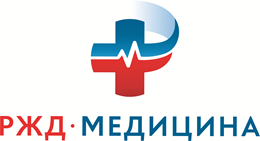 ПРОТОКОЛ №190305/1вскрытия, рассмотрения и оценки котировочных заявок, представленных для участия в запросе котировок на право заключения договора    по  диагностике аппарата «Вибротестер-МБН» ВТ-02-1 для нужд НУЗ «Отделенческая больница на ст. Вологда ОАО «РЖД».г. Вологда	                                                                                                     «12»  марта  2019  года                                                                                                                              15:00  по московскому времениСостав комиссии:Повестка дня:Вскрытие котировочных заявок, представленных для участия в запросе котировок на право  заключения договора   по  диагностике аппарата «Вибротестер-МБН» ВТ-02-1 для нужд НУЗ «Отделенческая больница ст. Вологда ОАО «РЖД» (далее – запрос котировок, процедура вскрытия соответственно).Рассмотрение  котировочных заявок, представленных  для участия в запросе котировок.Оценка (сопоставление)  котировочных заявок, представленных  для участия в запросе котировок.Подведение итогов запроса котировок. По пункту 1 повестки дня	В соответствии с Положением о закупке товара для нужд негосударственных учреждений здравоохранения ОАО «РЖД», утвержденное приказом Центральной дирекции здравоохранения от от 02 апреля . № ЦДЗ-35 объявлен запрос котировок от «05» марта    2019 года на право  заключения договора   по  диагностике аппарата «Вибротестер-МБН» ВТ-02-1 для нужд НУЗ «Отделенческая больница на ст. Вологда ОАО «РЖД».Запрос котировочной цены был размещен «12» марта  2019 года на сайте учреждения www.medrzd35.ru.Процедура вскрытия состоялась «12»  марта    2019 года в 15 часов 00 минут по московскому времени по адресу: 160009, г. Вологда, ул. Челюскинцев, д.48, кабинет заместителя главного врача по экономическим вопросам.Начальная (максимальная) цена договора: 50 000,00  (Пятьдесят тысяч) рублей 00 копеек.          	Начальная (максимальная) цена договора включает все  расходы на доставку, установку товара, страхование, уплату налогов, таможенных пошлин, сборов и других обязательных платежей. Срок и порядок оплаты товара: Авансовый платеж перечисляется Покупателем Поставщику  в течение 10 (десяти) банковских дней с даты  заключения Сторонами настоящего Договора, в размере 30% (тридцати процентов) от стоимости Товара, указанной в п.2.1 Договора.Окончательный расчет осуществляется в течение 45 (сорока пяти) банковских дней после приемки Товара Покупателем в полном объеме (ТОРГ-12).    Источник финансирования: собственные средства заказчика.Объем закупки:Сроки  поставки товара:  с момента подписания договора, в течении 30 дней. Условия поставки товара:В стоимость работ включены ремонт, калибровка, транспортные расходы на выезд специалистов, транспортировка, погрузочно-разгрузочные работы, страхование, уплата таможенных пошлин, налогов, сборов и других обязательных платежей, связанных с оказанием услуг, а также расходы в период гарантийного срока.поставка услуг  осуществляется на основании заявки, направленной посредством автоматизированной системы заказов «Электронный ордер».Место поставки товара: 160009, г. Вологда, ул. Челюскинцев, д. 48.К установленному сроку вскрытия заявок для участия в запросе котировок поступили котировочные заявки от следующих участников:По пункту 2 повестки дняДокументы, содержащиеся в заявке, рассматриваются по существу в порядке, установленном в запросе котировок.Ценовые предложения участников запроса котировок:По итогам рассмотрения котировочных заявок, представленных  для участия в запросе котировок, на соответствие участников обязательным и квалификационным требования, а также наличие и соответствие представленных в составе заявок документов требованиям запроса котировок установлено, что:По пункту 3  повестки дняКритерии оценки и сопоставления заявок на участие в закупке: наименьшая  цена договора.Оценка (сопоставление) заявок участников осуществляется на основании цены с учетом НДС, согласно ценовым предложениям участников запроса котировокЦеновое предложение ООО «Дельрус –В » (регистрационный номер заявки 01) составляет  48 500,00 рублей.По пункту 4 повестки дняПризнать победителем запроса котировок на право заключения договора по  диагностике аппарата «Вибротестер-МБН» ВТ-02-1  для нужд НУЗ «Отделенческая больница на ст. Вологда ОАО «РЖД» с ООО «Дельрус –В » (регистрационный номер заявки 01) .Заключить договор поставки по  диагностике аппарата «Вибротестер-МБН» ВТ-02-1 для нужд НУЗ «Отделенческая больница на ст. Вологда ОАО «РЖД» с ООО «Дельрус –В » с ценой договора  не превышающей 48 500,00 (Сорок восемь тысяч пятьсот) рублей 00 копеек.Решение принято единогласно.Настоящий протокол подлежит размещению  на сайте  учреждения www. medrzd35.ruПодписи:Председатель:                                                                                   _______________ Е.М. Полякова Заместитель председателя                                                                _______________ Н.И. Белых         Члены комиссии:	                                                                      _______________ Н.Е. Евдокимова                                                                                                               _______________ Я.А. ПоповаПредседатель – заместитель главного врача по экономическим вопросам Полякова Е.М.Заместитель председателя – главная медицинская сестра – Белых Н.И.Члены комиссии: 	Главный бухгалтер – Евдокимова Н.Е.Ведущий юрисконсульт – Попова Я.А.Присутствовали:Председатель – заместитель главного врача по экономическим вопросам Полякова Е.М. Заместитель председателя – главная медицинская сестра – Белых Н.И Члены комиссии: 	Главный бухгалтер – Евдокимова Н.Е.Ведущий юрисконсульт – Попова Я.А.Кворум имеется. НаименованиеЕд измКол-водиагностика аппарата «Вибротестер-МБН» ВТ-02-1шт1Наименование участникаРеквизитыДата и время подачиРегистрационный номер заявкиООО «Дельрус –В »ИНН 3225105231160034,ОГРН 103350004271806.03.2019г12: 0001ООО «Мурман – Медтехника»ИНН:3663004887КПП:366101001ОГРН:103360001802207.03.2019г14:0002Наименование участникаРегистрационный номер заявкиЦеновое предложение (с НДС)ООО «Дельрус –В »0148 500,00ООО «Мурман – Медтехника»0249 000,00Наименование участникаРегистрационный номер заявкиЦеновое предложение (с НДС)Порядковый номер, присвоенный по итогам оценки (сопоставления)ООО «Дельрус –В »0148 500,001ООО «Мурман – Медтехника»0249 000,002